URZĄD MIASTA ŻYRARDOWA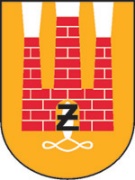 Plac Jana Pawła II Nr 1, 96-300 Żyrardów, tel.: 46 858-15-60www.zyrardow.pl, www.bip.zyrardow.plŻyrardów, dnia 17.11.2023 r. ZP.271.2.52.2023.MPINFORMACJA Z OTWARCIA OFERTZamawiający na podstawie art. 222 ust. 5 ustawy Prawo zamówień publicznych 
(Dz. U. z 2023 r., poz. 1605 ze zm.), udostępnia informację z otwarcia ofert w postępowaniu pn. „Ochrona budynku Urzędu Miasta Żyrardowa Plac Jana Pawła II nr 1 i jego otoczenia w okresie od 30.11.2023 r od godz. 8:00 do 31.05.2024 r do godz. 6:00”.W terminie składania ofert tj. do dnia 17.11.2023 r. godz. 12:00 do Zamawiającego wpłynęły 4 oferty. Przed otwarciem ofert podano kwotę, jaką Zamawiający zamierza przeznaczyć na sfinansowanie zamówienia w wysokości: 162530,97 zł.Zestawienie złożonych ofert (-) Prezydent Miasta ŻyrardowaLucjan Krzysztof ChrzanowskiLL.p                               WykonawcaCenaw złotych 1.AGENCJA OCHRONY-GOT Sp. z o.o., ul. Erazma Ciołka 13, lok. 1, 01-445 Warszawa, NIP527272313213288,152.MM SERVICE MONITOIRNG Sp. z o.o. ul. Trybunalska 21, 95-080 Kruszów, NIP728 2808543, Maxus Sp. z o.o. ul. 3-go Maja 64/66N, 93 – 408 Łódź, NIP7292701893183 373,813.Agencja Ochrony MK Sp. z o.o., ul. Jana Kazimierza 64/128, 01-248 Warszawa, NIP5272683091 Agencja Ochrony Kowalczyk Security Sp. z o.o., ul. Chmielna 34, 00-020 Warszawa, NIP5252869935180295,984.MUSI NOVUM Spółka z o.o., ul. 1 Maja 43 A, 96-300 Żyrardów, NIP8381840160       157.131,27